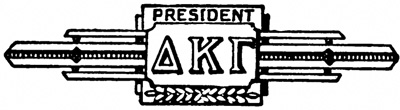 .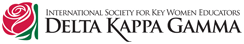 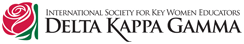 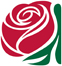 ****************************************************************************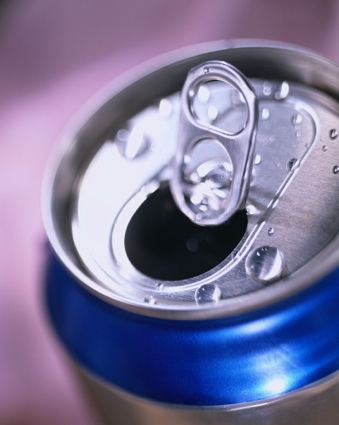 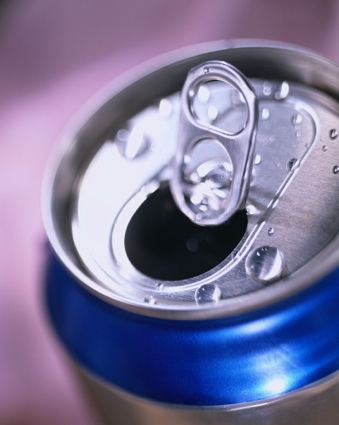 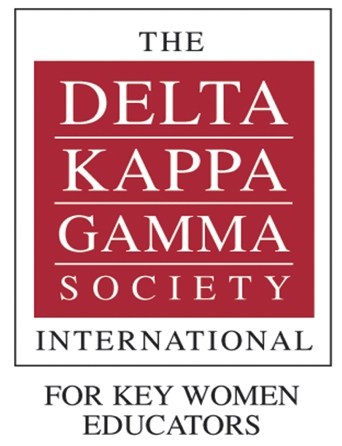 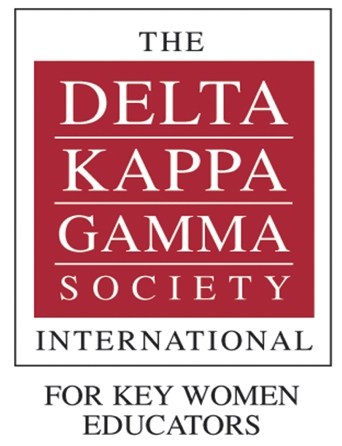 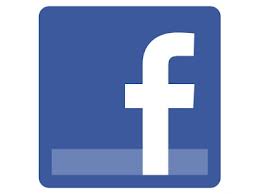 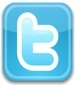 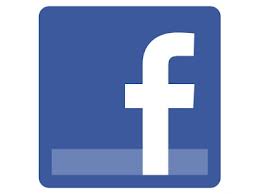 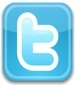 